La composition d’une rocheExpérience 2.1SciencePrésenté à Daniel BlaisPar Anthony Laplante et Émile JacquesMSI 2ESV2017-10-18Observation :Il y a une loupe (Ipod) on va parler d’éclat type de roche.But :Identifier la biotite dans de la granite broyé.Interrogation :Quelle est la biotite dans de la granite broyé?Hypothèse :Je suppose que la biotite correspond au minéral noir.Matériel :Microscope (Ipod)Granite rose broyéManipulation :Nous avons pris deux photo (de la granite rose et de la granite broyé) , ensuite nous avons étendu sur la table le granite broyé pour tenté de trouver de la biotite (en noir) .Résultat : Photo du granitesAnalyse :D’après mes résultat, la biotite a comme résultat d’être noir.Conclusion :Mon hypothèse est vrai car la biotite est noir.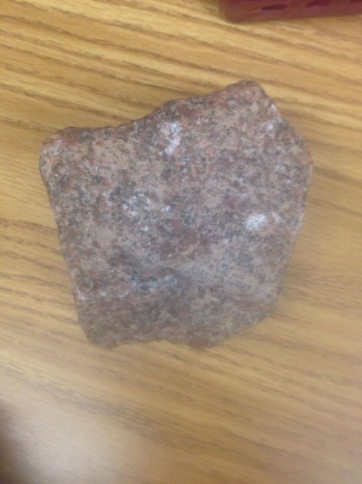 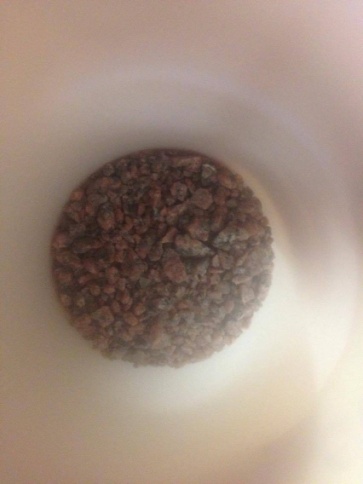 